В соответствии с Федеральным законом от 21.12.1994 г. №69  «О пожарной безопасности», Законом Чувашской Республики от 25.11.2005г. №47 «О пожарной безопасности в Чувашской Республике», в целях предотвращения пожаров, получения травм при использовании пиротехнических изделий в период проведения   Новогодних и Рождественских праздников, на территории Порецкого муниципального округа:      1. Утвердить Перечень мест для организованного запуска пиротехнических изделий,  фейерверков I-III класса потенциальной опасности на территории Порецкого муниципального округа:      -  с. Порецкое, ул. Мишутина, Стадион «Поречье»      -  с. Порецкое, ул. Набережная,  Стадион «Сура»      -  с. Напольное, ул. Ленина (в 60 метрах от СДК в сторону парка «Победы»)      -  с. Козловка футбольная площадка ул.Школьная (100 метров севернее от дома №200)      -  с. Ряпино, ул. Ульянова (100 метров северо-западнее дома №26)      -  с. Вознесенское, переулок Степной (70 метров от дома №1)      2. Начальникам территориальных отделов, руководителям муниципальных учреждений поручить, руководителям организаций любых форм собственности рекомендовать разместить памятки по безопасному применению пиротехнических изделий на информационных стендах; гражданам соблюдать требования при подготовке и проведении фейерверков в местах массового пребывания людей с использованием пиротехнических изделий.      3.  Охрана площадок и безопасность граждан при устройстве фейерверков возлагается на организатора запуска пиротехнических изделий.       4.   Контроль за выполнением настоящего постановления оставляю за собой.      5. Опубликовать  настоящее распоряжение на официальном сайте  Порецкого муниципального округа в сети «Интернет».      6.   Настоящее распоряжение вступает в силу со дня его подписания.   Глава   Порецкого муниципального округа                                                            Е.В. ЛебедевПриложение 1Места для размещения площадокпо применению пиротехнических изделий на территории Порецкого муниципального округа Чувашской Республикив период проведения Новогодних и Рождественских праздниковПриложение 2Требования при подготовке и проведении фейерверков в местах массового пребывания людей с использованием пиротехнических изделий      Инструкция должна содержать требования пожарной безопасности к такому пиротехническому изделию.       При подготовке и проведении фейерверков в местах массового пребывания людей с использованием пиротехнических изделий III класса опасности, радиус опасной зоны которых составляет не более 30 метров:- зрители должны находиться с наветренной стороны. Безопасное расстояние от мест проведения фейерверка до зданий и зрителей определяется с учетом требований инструкции применяемых пиротехнических изделий;- на площадках, с которых запускаются пиротехнические изделия, запрещается курить и разводить огонь, а также оставлять пиротехнические средства без присмотра;- места для проведения фейерверков необходимо отгородить и оснастить первичными средствами пожаротушения;- охрана мест и безопасность при устройстве фейерверков возлагается на организацию, проводящую фейерверк;- после использования пиротехнических изделий территория должна быть осмотрена и очищена от отработанных, не сработавших пиротехнических изделий и их опасных элементов.                          Основные меры безопасности при обращении с пиротехникой       При выборе пиротехнических изделий необходимо знать, что использование самодельных пиротехнических изделий запрещено. Более того, приобретая пиротехнические изделия, необходимо проверить наличие сертификата соответствия, наличие инструкции на русском языке, срок годности. Нельзя использовать изделия, имеющие дефекты или повреждениями корпуса и фитиля.       Запрещается:- использовать приобретённую пиротехнику до ознакомления с инструкцией по применению и данных мер безопасности; -применять пиротехнику при ветре более 5 м/с;- взрывать пиротехнику, когда в опасной зоне (смотри радиус опасной зоны на упаковке) находятся люди, животные, горючие материалы, деревья, здания, жилые постройки, провода электронапряжения;- запускать салюты с рук (за исключением хлопушек, бенгальских огней, некоторых видов фонтанов) и подходить к изделиям в течение 2 минут после их использования;- наклоняться над изделием во время его использования;- использовать изделия с истёкшим сроком годности; с видимыми повреждениями.- производить любые действия, не предусмотренные инструкцией по применению и данными мерами безопасности, а так же разбирать или переделывать готовые изделия;- использовать пиротехнику в закрытых помещениях, квартирах, офисах (кроме хлопушек, бенгальских огней и фонтанов, разрешённых к применению в закрытых помещениях), а так же запускать салюты с балконов и лоджий.                                                   Место проведения фейерверков        Проведение фейерверков необходимо осуществлять в пригодных для этих целей местах, обеспечивающих безопасность людей, зданий и сооружений, за исключением мест, использование которых запрещено решениями соответствующих законодательных и исполнительных органов власти.        К местам, запрещенным для проведения фейерверков, относятся:- территории, здания, сооружения, не обеспечивающие безопасность граждан;- места вблизи опасных, вредных производств и объектов, а также транспортных узлов;- мосты, путепроводы, спецтрассы федерального значения, транспортные магистрали городского значения с интенсивным движением общественного и городского транспорта, полосы отчуждения железных дорог, нефте-, газо- и продуктопроводов и линий высоковольтной электропередачи, пожаро- и взрывоопасных объектов;- территории, непосредственно прилегающие к зданиям учреждений здравоохранения и образования;- территории объектов, имеющих важное нравственно-культурное значение, памятников истории и культуры, кладбищ и культовых сооружений, заповедников, заказников и национальных парков, места паломничества;- территории, прилегающие к объектам, на которых готовятся или проводятся охранные мероприяти;.- территории, где расстояние от границ безопасной зоны до высоких деревьев, линий электропередач, территорий жилых зданий, строений, сооружений с плоской крышей из сгораемых материалов (рубероид, битумная заливка и т.п.) составляет менее .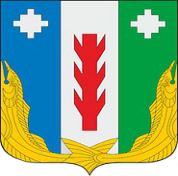 АдминистрацияПорецкого муниципального округаЧувашской РеспубликиРАСПОРЯЖЕНИЕ21.12.2023 № 501-рс. ПорецкоеЧăваш РеспубликинПăрачкав муниципалитет округӗн администрацийĕХУШУ21.12.2023 №501-рПăрачкав сали№ п/пНаселенный пункт, место расположения площадкиКоличество площадокВместимость площадок, человек1с. Порецкое, ул. Мишутина, Стадион «Поречье» 11002с. Порецкое, ул. Набережная,  Стадион «Сура»11003с. Напольное, ул. Ленина (в 60 метрах от СДК в сторону парка «Победы»)1504с. Козловка футбольная площадка ул.Школьная (100 метров севернее от дома №200)11505с.Ряпино, ул. Ульянова (100 метров северо-западнее дома №26)200